Veedha Yoga Liability Waiver and Service Agreement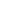 I, _________________________________________, (the “Participant” and hereinafter referred to in the first person), agree to the purchase of one or more:______ Group, private/semi private yoga and/ or therapy ball rolling sessions______ Workshops______ Elite Athlete Training sessionswith RENEE WESSELING , Registered Yoga Instructor; or her assigns, agents, subcontractors or employees, hereinafter referred to singularly or collectively as the “trainer” on or before time of practice. Initials_______Cancellation policy: FOR DROP IN OR CLASS PRICING PLANS:All bookings are done through the website and clients profile.  When cancelling a class, return to your profile and cancel your class.  Cancellations for group class must be at least 12hrs before scheduled class time to receive credit to your account.  Cancellation of a group class inside of the 12hr of scheduled class time will be granted for medical emergencies only. Please contact Renee directly via phone call or text at (519)994-2159.  FOR PRIVATE PRACTICE:Bookings are done directly with Renee.  Cancellations for private practice must be at least 24hrs prior to scheduled class time.  Inside of that time cancellations/credit are granted for medical emergencies only.  Contact Renee directly for cancellations (519)994-2159.
FOR VIRTUAL STUDIO MONTHLY SUBSCRIPTIONS:*You can cancel your ONLINE subscription at any time without penalty.  Your subscription/account will remain active until the end of your billing cycle that month OR it can be cancelled immediately.  Contact Renee (519)994-2159 for assistance if needed.  Initials______  3.	In consideration of being accepted into the program, I agree to release and discharge Veedha Yoga and any of its subcontractors, employees, Licensees, volunteers, supervisors, Renee Wesseling, Facilitator of Veedha Yoga, from any injuries sustained by me as a result of participation of this program.  I agree to indemnify and hold harmless, Veedha Yoga and any of its Licensees, sub-contractors, employees, volunteers and supervisors, facilities and owners of Veedha Yoga against any liability incurred as a result of injury or loss.  Fitness activities and programs such as yoga require that I be in good health and have no condition that could endanger my well-being through participation.  I will notify Veedha Yoga of any such defects in writing prior to enrolling in this program.  The undersigned agrees to save and hold harmless and indemnify each and all of the parties referred to above from all liability, loss, cost, claim or damage whatsoever which may be imposed upon said parties because of any defect in or lack of such capacity to so act and release said parties on behalf of myself and my successors.  Initials_______Student Signature  __________________________________________Dated this _____________ day of ______________________, 20__I represent and warrant to the Trainer that I am at least eighteen (18) years of age, and I have full right, power, and authority to enter into this liability agreement and grant the rights hereunder.I am not 18 years of age Initials_______Parent or Guardian’s Signature  __________________________________________Dated this _____________ day of ______________________, 20__I represent and warrant to the Trainer that I am at least eighteen (18) years of age, and I have full right, power, and authority to enter into this liability agreement and grant the rights hereunder.I represent and warrant to the Trainer that I am the legal Parent or Guardian of the above named participant, and have the authority to provide consent for the participant to attend classes provided by the Trainer, Veedha Yoga, and any of its subcontractors, employees, licensees, volunteers, supervisors, and Renee Wesseling, Facilitator of Veedha Yoga.Initials_______